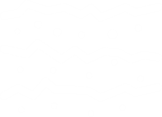 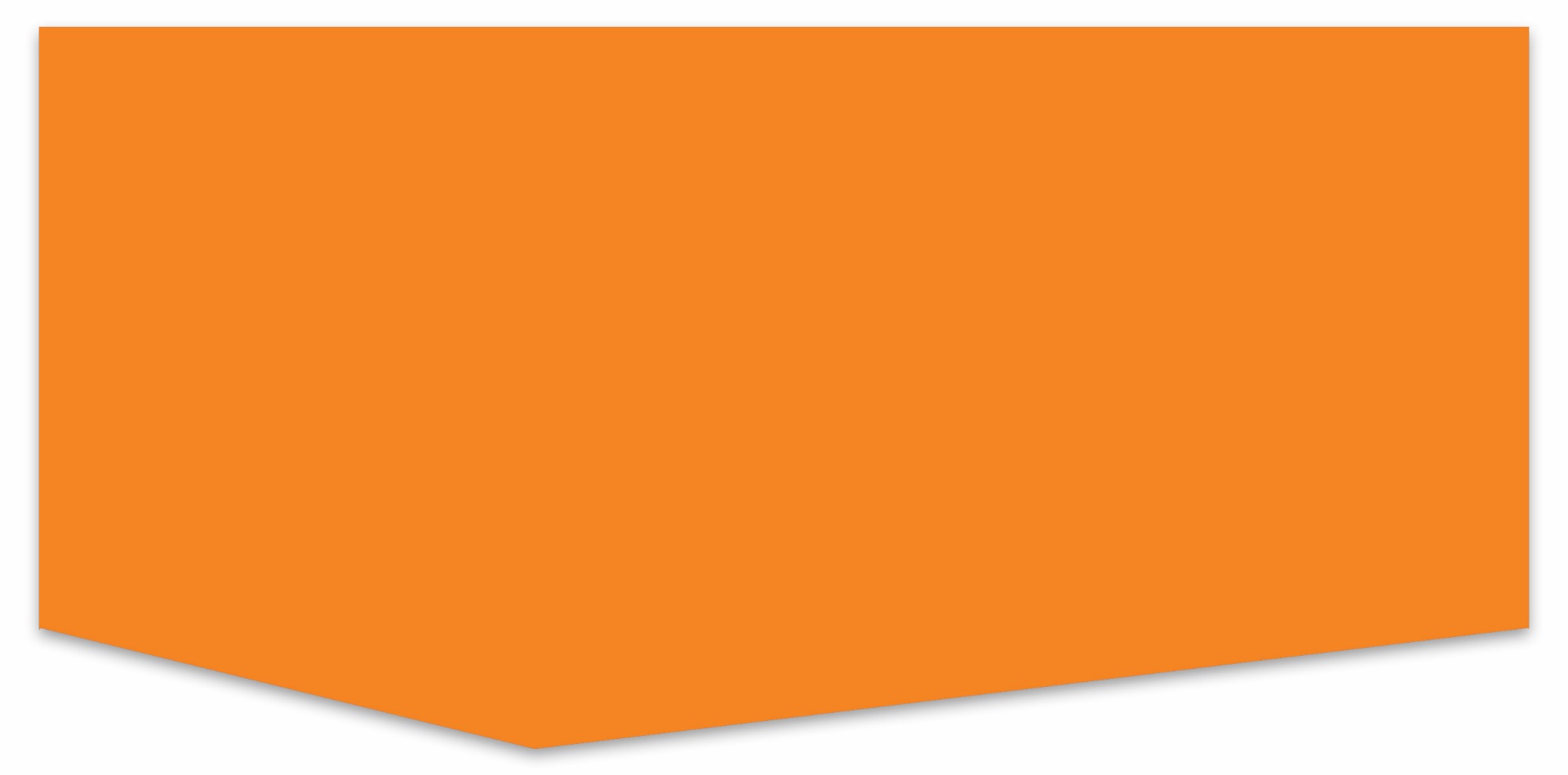 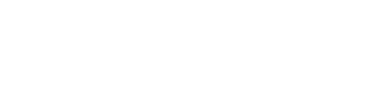 Remarks:   CLIENT INFORMATIONCLIENT INFORMATIONCLIENT INFORMATIONClient number:Client nameStreet addressPostal code +cityCountryClient reference (max. 25 characters)SAMPLE DATATest codeCode       310: Potting soil       CRF310: Potting soil       CRF310: Potting soil       CRF310: Potting soil       CRFNr. of samplesCode RM:  Code RM:    Advice / 10 (all samples)  No advice / 11 (all samples)  Only target values / 13 (all samples)Date of samplingAdministration: Administration: SAMPLE DETAILSSAMPLE DETAILSSAMPLE DETAILSSAMPLE DETAILSSAMPLE DETAILSEurofins Agro Test numberSample number + Object codeSample:Object  
For code 515, start with DCSample:Object  
For code 515, start with DCSample: Object  
For code 515, start with DCSample identificationCROP DATACROP DATACROP DATACROP DATACROP DATACROP DATACROP DATACROP DATACROP DATACROP DATACROP DATACROP DATACROP DATACROP DATACROP DATACROP DATACROP DATACROP DATACROP DATACROP DATACROP DATACROP DATACROP DATACROP DATACROP DATACROP DATACROP DATACROP DATACROP DATACROP DATACROP DATACROP DATACROP DATA11 Growing stage Start  Start  Vegetative  Vegetative  Vegetative  Vegetative  Vegetative  Vegetative  Generative Generative GenerativeStart Start  Vegetative  Vegetative  Vegetative  Vegetative  Vegetative  Vegetative  Generative Generative Generative Start  Start  Vegetative  Vegetative  Vegetative  Vegetative  Vegetative  Generative Generative Generative12 Your DRIP Ec/pH mS/cm   mS/cm   mS/cm   mS/cm   mS/cm   mS/cm   mS/cm  pHpHpHpH mS/cm    mS/cm    mS/cm    mS/cm    mS/cm    mS/cm    mS/cm   pHpHpHpH mS/cm   mS/cm   mS/cm   mS/cm   mS/cm   mS/cm   mS/cm  pHpHpH13 % or EC recirculation mS/cm   or mS/cm   or mS/cm   or mS/cm   or mS/cm   or mS/cm   or mS/cm   or % % % % mS/cm   or mS/cm   or mS/cm   or mS/cm   or mS/cm   or mS/cm   or mS/cm   or % % % % mS/cm   or mS/cm   or mS/cm   or mS/cm   or mS/cm   or mS/cm   or mS/cm   or % % %32 Crop33 Cultivation methodPotpl.Potpl.Potpl.Cutfl.Cutfl.AnnualsAnnualsAnnualsAnnualsAnnualsNurs.Potpl.Cutfl.Cutfl.Cutfl.Cutfl.AnnualsAnnualsAnnualsAnnualsAnnualsNurs.Potpl.Cutfl.Cutfl.Cutfl.Cutfl.AnnualsAnnualsAnnualsAnnualsNurs.34 Growing mediumPotting soilPotting soilPotting soilPure peatPure peatCoirCoirCoirCoirCoirOtherPotting soilPure peatPure peatPure peatPure peatCoirCoirCoirCoirCoirOtherPotting soilPure peatPure peatPure peatPure peatPure peatCoirCoirCoirOther34 RecirculationWith recirculation (RECMO)With recirculation (RECMO)With recirculation (RECMO)With recirculation (RECMO)With recirculation (RECMO)With recirculation (RECMO)With recirculation (RECMO)With recirculation (RECMO)With recirculation (RECMO)With recirculation (RECMO)With recirculation (RECMO)With recirculation (RECMO)With recirculation (RECMO)With recirculation (RECMO)With recirculation (RECMO)With recirculation (RECMO)With recirculation (RECMO)With recirculation (RECMO)With recirculation (RECMO)With recirculation (RECMO)With recirculation (RECMO)With recirculation (RECMO)With recirculation (RECMO)With recirculation (RECMO)With recirculation (RECMO)With recirculation (RECMO)With recirculation (RECMO)With recirculation (RECMO)With recirculation (RECMO)35 Fertilizer unit A+B TankTank size Tank size Tank size Tank size Tank size Injection lts.Injection lts.Injection lts.Injection lts.Injection lts. A+B Tank A+B Tank A+B TankTank size Tank size Tank size Injection lts.Injection lts.Injection lts.Injection lts.Injection lts. A+B Tank A+B Tank A+B TankTank size Tank size Tank size Tank size Injection lts.Injection lts.Injection lts.35 Fertilizer unit A+B TankTank size Tank size Tank size Tank size Tank size Injection ml.Injection ml.Injection ml.Injection ml.Injection ml. A+B Tank A+B Tank A+B TankTank size Tank size Tank size Injection ml.Injection ml.Injection ml.Injection ml.Injection ml. A+B Tank A+B Tank A+B TankTank size Tank size Tank size Tank size Injection ml.Injection ml.Injection ml.35 Fertilizer unitkg. dry 100 m2kg. dry 100 m2kg. dry 100 m2kg. dry 100 m2 kg.100 m2 kg.100 m2 kg.100 m2 kg.100 m2 kg.100 m2Gr./lGr./lkg. dry 100 m2kg. dry 100 m2kg. dry 100 m2kg. dry 100 m2 kg.100 m2 kg.100 m2 kg.100 m2 kg.100 m2 kg.100 m2Gr./lGr./lkg. dry 100 m2kg. dry 100 m2kg. dry 100 m2kg. dry 100 m2 kg.100 m2 kg.100 m2 kg.100 m2 kg.100 m2Gr./lGr./l36 Fertilizer choice SOLID (=VAST) SOLID (=VAST) SOLID (=VAST) SOLID (=VAST) SOLID (=VAST) SOLID (=VAST) SOLID (=VAST) SOLID (=VAST) SOLID (=VAST) SOLID (=VAST) SOLID (=VAST) SOLID (=VAST) SOLID (=VAST) SOLID (=VAST) SOLID (=VAST) SOLID (=VAST) SOLID (=VAST) SOLID (=VAST) SOLID (=VAST) SOLID (=VAST) SOLID (=VAST) SOLID (=VAST) SOLID (=VAST) SOLID (=VAST) SOLID (=VAST) SOLID (=VAST) SOLID (=VAST) SOLID (=VAST) SOLID (=VAST) SOLID (=VAST) SOLID (=VAST) SOLID (=VAST) CalciumNitrate liquid Phos. acid CalciumNitrate liquid Phos. acid CalciumNitrate liquid Phos. acid CalciumNitrate liquid Phos. acid CalciumNitrate liquid Phos. acid CalciumNitrate liquid Phos. acid CalciumNitrate liquid Phos. acid CalciumNitrate liquid Phos. acid CalciumNitrate liquid Phos. acid CalciumNitrate liquid Phos. acid CalciumNitrate liquid Phos. acid Calcium nitrate liquid  Phos. acid Calcium nitrate liquid  Phos. acid Calcium nitrate liquid  Phos. acid Calcium nitrate liquid  Phos. acid Calcium nitrate liquid  Phos. acid Calcium nitrate liquid  Phos. acid Calcium nitrate liquid  Phos. acid Calcium nitrate liquid  Phos. acid Calcium nitrate liquid  Phos. acid Calcium nitrate liquid  Phos. acid Calcium nitrate liquid  Phos. acid Calcium nitrate liquid  Phos. acid Calcium nitrate liquid  Phos. acid Calcium nitrate liquid  Phos. acid Calcium nitrate liquid  Phos. acid Calcium nitrate liquid  Phos. acid Calcium nitrate liquid  Phos. acid Calcium nitrate liquid  Phos. acid Calcium nitrate liquid  Phos. acid Calcium nitrate liquid  Phos. acid Calcium nitrate liquid  Phos. acidChlorideKCL solid CaCl2 solidCaCL2 liq.KCL solid CaCl2 solidCaCL2 liq.KCL solid CaCl2 solidCaCL2 liq.KCL solid CaCl2 solidCaCL2 liq.KCL solid CaCl2 solidCaCL2 liq.KCL solid CaCl2 solidCaCL2 liq.KCL solid CaCl2 solidCaCL2 liq.KCL solid CaCl2 solidCaCL2 liq.KCL solid CaCl2 solidCaCL2 liq.KCL solid CaCl2 solidCaCL2 liq.KCL solid CaCl2 solidCaCL2 liq.KCL solid CaCl2 solidCaCL2 liq.KCL solid CaCl2 solidCaCL2 liq.KCL solid CaCl2 solidCaCL2 liq.KCL solid CaCl2 solidCaCL2 liq.KCL solid CaCl2 solidCaCL2 liq.KCL solid CaCl2 solidCaCL2 liq.KCL solid CaCl2 solidCaCL2 liq.KCL solid CaCl2 solidCaCL2 liq.KCL solid CaCl2 solidCaCL2 liq.KCL solid CaCl2 solidCaCL2 liq.KCL solid CaCl2 solidCaCL2 liq.KCL solid CaCl2 solidCaCL2 liq.KCL solid CaCl2 solidCaCL2 liq.KCL solid CaCl2 solidCaCL2 liq.KCL solid CaCl2 solidCaCL2 liq.KCL solid CaCl2 solidCaCL2 liq.KCL solid CaCl2 solidCaCL2 liq.KCL solid CaCl2 solidCaCL2 liq.KCL solid CaCl2 solidCaCL2 liq.KCL solid CaCl2 solidCaCL2 liq.KCL solid CaCl2 solidCaCL2 liq.SiliciumSilicium    mmol/kgSilicium    mmol/kgSilicium    mmol/kgSilicium    mmol/kgSilicium    mmol/kgSilicium    mmol/kgSilicium    mmol/kgSilicium    mmol/kgSilicium    mmol/kgSilicium    mmol/kgSilicium    mmol/kgSilicium    mmol/kgSilicium    mmol/kgSilicium    mmol/kgSilicium    mmol/kgSilicium    mmol/kgSilicium    mmol/kgSilicium    mmol/kgSilicium    mmol/kgSilicium    mmol/kgSilicium    mmol/kgSilicium    mmol/kgSilicium    mmol/kgSilicium    mmol/kgSilicium    mmol/kgSilicium    mmol/kgSilicium    mmol/kgSilicium    mmol/kgSilicium    mmol/kgSilicium    mmol/kgSilicium    mmol/kgSilicium    mmol/kg37 Objectcode water source package 610/612 OR schemecode(neither filled =rainwater)Object  	Object  	Object  	Object  	Object  	Object  	Object  	Object  	Object  	Object  	Object  	Object  Object  Object  Object  Object  Object  Object  Object  Object  Object  Object  Object  Object  Object  Object  Object  Object  Object  Object  Object  Object  37 Objectcode water source package 610/612 OR schemecode(neither filled =rainwater)